Home Learning Activities 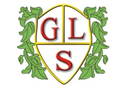 Class: 3N    Week: 3   Week Beg: 06/04/20  Topic:  EASTER *Follow the sensory activities ideas available on the school website, particularly at the start of each morning and afternoon sessions.English/Communication Sensory Starter: Pulling lumps of Playdough off a ball with index finger and thumb (prepare hands for gripping the pencil)Either decorate an Easter egg shape or trace lines across it.MathsMaths song: Ice cream song (supersimple songs on You tube)Counting groups of objects / toys.Add 1 more, how many now?MathsNumber song: Shape song (supersimple songs on You tube)Make shapes from Playdough.SCERTS Help make a sandwich.  Use a blunt knife to spread butter/choose a filling.(If you can, draw simple pictures to show the steps involved as prompts)English/Communication Share a book together, look at the pictures and name objects. See if I can find small details in pictures.SCERTS / PSEDWatch How to wash your hands NHS song on you tube then practice washing hands properly and drying them.PhonicsUse empty plastic juice bottles, fill with things like dry rice (edible things, just in case the children get the lids off!). Do this with the children.Listen to the sounds the different sensory bottles make.PhonicsBottle BandUse the sensory bottles made yesterday to have your own band – play along to your favourite songs.SCERTSCooperate and communicate with a partnerBuild a den together using sheets, chairs etc. Use for role play together.SCERTS / PSEDWatch How to wash your hands NHS song on you tube then practice washing hands properly and drying them.SCERTS / PDCooperate with a partnerPractise putting on socks and shoesSCERTS / PDCooperate with a partnerPlay pass the parcel, include siblings if you can. Encourage pupils to pass to someone and be willing to take turns.SCERTS / PDIn the garden play with a ball, practice kicking and throwing it at a bucket, can you knock the bucket over?SCERTS / PDUse big paint brushes and water to paint on the outside wall or on the patio – paint Easter eggs, Easter bunnies etc.SCERTS / PDShow an interest in things seenGo for a walk in the fresh air, before you go make a pictorial list together of things you might see and mark off when you see them.	Expressive arts / Sensory	Finger paint on Easter egg shaped paper, try adding something like sand to the paint to change the texture.Knowledge and Understanding of the World.Make Easter cornflake cakes together, if you can draw simple pictorial instructions that would be great. SCERTSCommunicate with a partner(s)Use the cakes for a simple Easter party. Get pupils to help you to make drinks etc. before the party.Expressive artsMake an Easter card for someone in the family.SCERTS Walk to the post box and post the card or put through Nana and Grandpa’s door if they are isolating themselves.